TECHNISCHER AUSSCHUSSFünfzigste Tagung
Genf, 7. bis 9. April 2014Überarbeitung von Dokument TGP/7: 
Zusätzlicher Standardwortlaut für Wachstumsperiode für tropische Artenvom Verbandsbüro erstelltes Dokument

Haftungsausschluß:  dieses Dokument gibt nicht die Grundsätze oder eine Anleitung der UPOV wieder	Zweck dieses Dokuments ist es, einen Vorschlag für Zusätzlichen Standardwortlaut (ASW) für Wachstumsperiode für tropische Arten zur Aufnahme in eine künftige Überarbeitung von Dokument TGP/7: „Erstellung von Prüfungsrichtlinien“ vorzulegen.	In diesem Dokument werden folgende Abkürzungen verwendet:	TC:		Technischer Ausschuß	TC-EDC:	Erweiterter Redaktionsausschuß	TWA:		Technische Arbeitsgruppe für landwirtschaftliche Arten	TWC:		Technische Arbeitsgruppe für Automatisierung und Computerprogramme	TWF: 		Technische Arbeitsgruppe für Obstarten		TWO:		Technische Arbeitsgruppe für Zierpflanzen und forstliche Baumarten	TWP:		Technische Arbeitsgruppen	TWV:		Technische Arbeitsgruppe für Gemüsearten	Der Aufbau dieses Dokuments ist wie folgt:HINTERGRUND	1DERZEITIGER WORTLAUT	2Kommentare der Technischen Arbeitsgruppen im Jahr 2013	2VORSCHLAG	3HINTERGRUND	Der Technische Ausschuß (TC) ersuchte die TWF auf seiner neunundvierzigsten Tagung vom 18. bis 20. März 2013 in Genf, zu prüfen, ob es notwendig sei, einen neuen ASW für eine Wachstumsperiode für tropische Arten zu entwickeln (vergleiche Dokument TC/49/41 „Bericht über die Entschließungen“, Absatz 80).DERZEITIGER WORTLAUT	Die bestehende Anleitung in Dokument TGP/7 zur Wachstumsperiode für tropische Arten lautet folgendermaßen:GN 8	(TG-Mustervorlage: Kapitel 3.1.2) – Erläuterung der WachstumsperiodeKapitel 3.1 gibt die Anzahl Wachstumsperioden an. In einigen Fällen kann es notwendig sein zu klären, was unter einer „Wachstumsperiode“ zu verstehen ist. Für bestimmte Situationen wurde ein zusätzlicher Standardwortlaut entwickelt (vgl. ASW 3).ASW 3  (TG-Mustervorlage: Kapitel 3.1.2) – Erläuterung der Wachstumsperiode a)	Obstarten, mit deutlich abgegrenzter Ruheperiode„3.1.2	Als Wachstumsperiode wird die Dauer einer Vegetationsperiode angesehen, die mit dem Knospenaufbruch (blühend und/oder vegetativ) beginnt, sich mit der Blüte und der Ernte der Früchte fortsetzt und am Ende der darauffolgenden Ruheperiode mit dem Schwellen neuer Jahresknospen endet.”b)	Obstart mit nicht deutlich abgegrenzter Ruheperiode „3.1.2	Als Wachstumsperiode wird die Periode angesehen, die zum Beginn des aktiven vegetativen Wachstums oder der Blüte anfängt, sich während des aktiven vegetativen Wachstums oder der Blüte und Fruchtentwicklung fortsetzt und mit der Ernte der Früchte endet.“c)	ObstartenBei Prüfungsrichtlinien, die Obstarten betreffen, kann in Kapitel 3.1 folgender Satz hinzugefügt werden:„Insbesondere ist es erforderlich, daß die [Bäume] / [Pflanzen] in jeder der beiden Wachstumsperioden genügend Früchte tragen.“Kommentare der Technischen Arbeitsgruppen im Jahr 2013	Die TWO, TWF, TWV, TWC und die TWA prüften jeweils die Dokumente TWO/46/9, TWF/44/9, TWV/47/9, TWC/31/9 und TWA/42/9, die vorgeschlagenen ASW für Wachstumsperiode für tropische Arten enthalten (vergleiche Dokument TWO/46/29 „Report”, Absätze 19 bis 21, Dokument TWF/44/31 „Report”, Absätze 23 bis 24, Dokument TWV/47/34 „Report”, Absätze 23 und 24, Dokument TWC/31/32 „Report”, Absätze 21 und 22 und Dokument TWA/42/31 „Report”, Absätze 21 bis 23).	Die TWO prüfte folgenden vorgeschlagenen Zusätzlichen Standardwortlaut (ASW) für Wachstumsperiode für tropische Arten:Neu (nach (b)): Tropische Obstarten Als Wachstumsperiode wird die Periode betrachtet, die vom Beginn der Blüte einer einzelnen Blüte oder eines einzelnen Blütenstandes über die aktive Blüte und Fruchtentwicklung reicht und mit der Ernte der Früchte endet.	Die TWO merkte an, daß der vorgeschlagene ASW Anleitung für Obstarten liefere und vereinbarte, daß es sich um eine von der TWF zu prüfende Angelegenheit handele. Sie nahm zur Kenntnis, daß der Verfasser aus Neuseeland der TWF vorschlagen werde, daß der Titel des ASW lauten sollte „Obstarten mit unbestimmtem Wachstum“. 	Die TWF prüfte folgenden vorgeschlagenen ASW für eine Wachstumsperiode für tropische Arten:Neu (nach (b)): Tropische Obstarten Immergrüne Arten mit unbestimmtemWachstumDie Wachstumsperiode wird betrachtet als die Periode, die vom Beginn derBlüte einer einzelnen Blüte oder eines einzelnen Blütenstandes über die aktive Blüte und Fruchtentwicklung reicht und mit der Ernte der Früchte endet.	Die TWV und die TWC stimmten dem von der TWF vorgeschlagenen ASW (siehe oben) zu.	Die TWA schlug vor, die Worte „aktive Blüte und“ aus dem von der TWF vorgeschlagenen Text zu streichen:  Neu (nach (b)): Tropische Obstarten Immergrüne Arten mit unbestimmtem WachstumAls Wachstumsperiode wird  die Periode betrachtet, die vom Beginn der Blüte einer einzelnen Blüte oder eines einzelnen Blütenstandes über die  aktive Blüte und  Fruchtentwicklung reicht und mit der Ernte der Früchte endet.	Die TWA bat darum, daß der Verfasser des Vorschlags die Beziehung zwischen einer einzelnen Blüte und der Ernte der Früchte klarstellen solle.VORSCHLAG	Auf der Grundlage der von den TWP auf ihren Tagungen im Jahr 2013 gemachten Anmerkungen schlug der Sachverständige aus Neuseeland folgenden ASW vor:Neu (nach (b)): Immergrüne Arten mit unbestimmtem WachstumAls Wachstumsperiode wird die Periode betrachtet, die vom Beginn der Blüte einer einzelnen Blüte oder eines einzelnen Blütenstandes über die Fruchtentwicklung reicht und mit der Ernte der Früchte aus der entsprechenden einzelnen Blüte oder dem einzelnen Blütenstand endet.		Der TC wird ersucht, den vorgeschlagenen ASW für immergrüne Arten mit unbestimmtem Wachstum für die Aufnahme in Dokument TGP/7, wie in Absatz 13 dieses Dokuments dargelegt, zu prüfen.[Ende des Dokuments]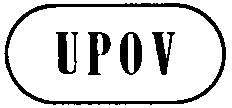 GTC/50/16ORIGINAL: englischDATUM: 28. Januar 2014INTERNATIONALER VERBAND ZUM SCHUTZ VON PFLANZENZÜCHTUNGEN INTERNATIONALER VERBAND ZUM SCHUTZ VON PFLANZENZÜCHTUNGEN INTERNATIONALER VERBAND ZUM SCHUTZ VON PFLANZENZÜCHTUNGEN GenfGenfGenf